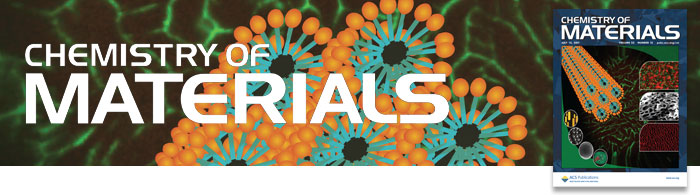 	Top 10 Most Read Articles in Q2 2011 & JCR Data
	Journal Citation Report Results: Chemistry of Materials received an Impact Factor of 6.397 with 62,879 total citations, as reported in the 2010 Journal Citation  	Reports ® (Thomson Reuters, 2011).

	Articles
	Challenges for Rechargeable Li Batteries?  John B. Goodenough, Youngsik Kim  DOI: 10.1021/cm901452z
	Experimental Determination of the Extinction Coefficient of CdTe, CdSe, and CdS Nanocrystals   W. William Yu, Lianhua Qu, Wenzhuo Guo, and 	Xiaogang Peng  	DOI: 10.1021/cm034081k
	Positive Electrode Materials for Li-Ion and Li-Batteries?  Brian L. Ellis, Kyu Tae Lee, Linda F. Nazar DOI: 10.1021/cm902696j
	Hierarchical Mesoporous Films: From Self-Assembly to Porosity with Different Length Scales  Plinio Innocenzi, Luca Malfatti, Galo J. A. A. Soler-Illia  
	DOI: 10.1021/cm200050r
	One-Dimensional Nanostructures of π-Conjugated Molecular Systems: Assembly, Properties, and Applications from Photovoltaics, Sensors, and		 Nanophotonics to Nanoelectronics?  Felix Sunjoo Kim, Guoqiang Ren, Samson A. Jenekhe  DOI: 10.1021/cm102772x
	Graphene/Polyaniline Nanofiber Composites as Supercapacitor Electrodes  Kai Zhang, Li Li Zhang, X. S. Zhao, Jishan Wu  DOI: 10.1021/cm902876u
	π-Conjugated Polymers for Organic Electronics and Photovoltaic Cell Applications?  Antonio Facchetti  DOI: 10.1021/cm102419z
	Indacenodithiophene and Quinoxaline-Based Conjugated Polymers for Highly Efficient Polymer Solar Cells  Yong Zhang, Jingyu Zou, Hin-Lap Yip, Kung-
	Shih Chen, David F. Zeigler, Ying Sun, Alex K.-Y. Jen  DOI: 10.1021/cm200316s
	Earth Abundant Element Cu2Zn(Sn1–xGex)S4 Nanocrystals for Tunable Band Gap Solar Cells: 6.8% Efficient Device Fabrication  Grayson M. Ford, Qijie 
	Guo, Rakesh Agrawal, Hugh W. Hillhouse  DOI: 10.1021/cm2002836
	Preparation and Growth Mechanism of Gold Nanorods (NRs) Using Seed-Mediated Growth Method  Babak Nikoobakht and Mostafa A. El-Sayed  
	DOI: 10.1021/cm020732lChemistry of Materials Editor-in-Chief, Len Interrante and 3 Associate Editors (Edwin Chadross, Frank Caruso, and Ferdi Schüth) are co-organizers or plenary 
	speakers at the Symposium "Challenges for Materials Chemistry in the 21st Century" at the 43rd IUPAC World Chemistry Congress in San Juan, Puerto Rico 
	July 30 - August 7, 2011.	Top 10 Most Read Articles in Q2 2011 & JCR Data
	Journal Citation Report Results: Chemistry of Materials received an Impact Factor of 6.397 with 62,879 total citations, as reported in the 2010 Journal Citation  	Reports ® (Thomson Reuters, 2011).

	Articles
	Challenges for Rechargeable Li Batteries?  John B. Goodenough, Youngsik Kim  DOI: 10.1021/cm901452z
	Experimental Determination of the Extinction Coefficient of CdTe, CdSe, and CdS Nanocrystals   W. William Yu, Lianhua Qu, Wenzhuo Guo, and 	Xiaogang Peng  	DOI: 10.1021/cm034081k
	Positive Electrode Materials for Li-Ion and Li-Batteries?  Brian L. Ellis, Kyu Tae Lee, Linda F. Nazar DOI: 10.1021/cm902696j
	Hierarchical Mesoporous Films: From Self-Assembly to Porosity with Different Length Scales  Plinio Innocenzi, Luca Malfatti, Galo J. A. A. Soler-Illia  
	DOI: 10.1021/cm200050r
	One-Dimensional Nanostructures of π-Conjugated Molecular Systems: Assembly, Properties, and Applications from Photovoltaics, Sensors, and		 Nanophotonics to Nanoelectronics?  Felix Sunjoo Kim, Guoqiang Ren, Samson A. Jenekhe  DOI: 10.1021/cm102772x
	Graphene/Polyaniline Nanofiber Composites as Supercapacitor Electrodes  Kai Zhang, Li Li Zhang, X. S. Zhao, Jishan Wu  DOI: 10.1021/cm902876u
	π-Conjugated Polymers for Organic Electronics and Photovoltaic Cell Applications?  Antonio Facchetti  DOI: 10.1021/cm102419z
	Indacenodithiophene and Quinoxaline-Based Conjugated Polymers for Highly Efficient Polymer Solar Cells  Yong Zhang, Jingyu Zou, Hin-Lap Yip, Kung-
	Shih Chen, David F. Zeigler, Ying Sun, Alex K.-Y. Jen  DOI: 10.1021/cm200316s
	Earth Abundant Element Cu2Zn(Sn1–xGex)S4 Nanocrystals for Tunable Band Gap Solar Cells: 6.8% Efficient Device Fabrication  Grayson M. Ford, Qijie 
	Guo, Rakesh Agrawal, Hugh W. Hillhouse  DOI: 10.1021/cm2002836
	Preparation and Growth Mechanism of Gold Nanorods (NRs) Using Seed-Mediated Growth Method  Babak Nikoobakht and Mostafa A. El-Sayed  
	DOI: 10.1021/cm020732lChemistry of Materials Editor-in-Chief, Len Interrante and 3 Associate Editors (Edwin Chadross, Frank Caruso, and Ferdi Schüth) are co-organizers or plenary 
	speakers at the Symposium "Challenges for Materials Chemistry in the 21st Century" at the 43rd IUPAC World Chemistry Congress in San Juan, Puerto Rico 
	July 30 - August 7, 2011.  
	1155 Sixteenth Street N.W. Washington, DC 20036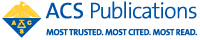 